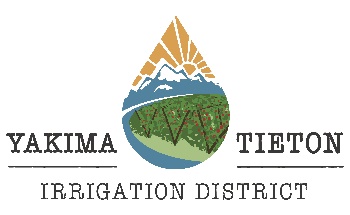 BOARD OF DIRECTORS MEETINGYTID Directors, Staff and invited guests will Participate in this meeting following the Guidelines for COVID-19. Members of the public who wish to participate in this meeting may use the call in number listed below. Public Comments may also be submitted by email at the District website.Join Zoom Meeting:https://us02web.zoom.us/j/6558477810?pwd=UkVpSHU3dWtGSUZZeXJxemIyM3FKQT09 Meeting ID: 655 847 7810               Passcode: 6784101 
One tap mobile: +12532158782,6558477810#,,,,*6784101# US (Tacoma)                                +13462487799,6558477810#,,,,*6784101# US (Houston) Dial in by phone: +1 253 215 8782 
Meeting ID: 655 847 7810 
Passcode: 6784101 YTID REGULAR BOARD MEETING					SEPTEMBER 16, 2021CALL MEETING TO ORDERVISITORS- (IF ANY)CONSENT ITEMS:MINUTES – AUGUST 12, 2021 -   REGULAR BOARD MEETINGPAYROLL FOR AUGUST 2021JACOBS BILLING - $22,167.832021 F150 4WD PICKUP - $32,734.63REGULAR BILLS FOR AUGUST 2021WATER SHARE AND FROST UNIT TRANSFERSTWSA WATER FORECASTCOVENANT TERMINATION REQUEST WATER DELIVERY AND OPERATION DURING HIGH DEMAND MARK LIMBAUGH OF TFG, UPDATE ON FEDERAL LEGISLATION AND FUNDING 12:30 P.M.TIETON RIVER RESTORATION AND WATER SUPPLY RELIABILITY TODD HUNZIKER- JACOBS 2021 WATERSMART GRANT APPLICATION UPDATE ADDITIONAL FUNDING FOR FRENCH CANYON DAME PROJECTPILOT STUDY MODELING UPDATE OTHER2022 BUDGET DISCUSSIONNWRA CONFERENCE, PHOENIX, AZ NOVEMBER 8-10, 2021RESCHEDULE NOVEMBER 11, 2021, BOARD MEETINGRFP FOR SALE OF REC’SDIRECTOR ELECTION, DIRECTORS KELLER AND TURNERDIGITAL VENDETTA WORKOTHER